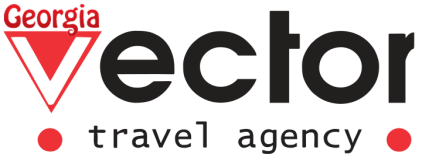 ACCOMODATION: 7 nights in Borjomi, 2 nights in TbilisiDAY 1 TBILISI – BORJOMIArrival to Tbilisi, meeting at the airport.Transfer to Borjomi, check-in and rest.  (Overnight in Borjomi).Distance: Tbilisi - Borjomi 160 kmDAY 2 BORJOMIBreakfast, lunch and dinner at the hotel. Excursion with a guide in Borjomi Park. The city of Borjomi, famous for its mineral waters, is located in the picturesque Kura valley. We will visit a magnificent monument of living nature - the Park, where we will try the famous mineral waters, which we will collect right here, in the source. (Overnight in Borjomi).DAY 3-7 BORJOMIBreakfast, lunch and dinner at the hotel. Free days in Borjomi for rest. (Overnight in Borjomi).DAY 8 BORJOMI – TBILISI Breakfast at the hotel. Check-out from the hotel.Transfer to Tbilisi.On the way, we will visit the ancient cave city Uplistsikhe (God's Fortress) - an ancient cave city, one of the first cities in Georgia. Uplistsikhe carved into the rock. Its history dates back to the II-I millennium BC.In the era of Late Antiquity, it was a thriving and influential religious, political and cultural center. We will walk along the streets carved into the rock, pass magnificent cave temples, halls, dwellings and utility rooms.People finally abandoned this settlement only in the 19th century AD. Ages ago this amazing city was consisted of more than 700 underground premises, but only 150 have reached our days.Transfer to Tbilisi. (Overnight in Tbilisi).Distance: Borjomi-Uplistsikhe 90 km, Tbilisi-Uplistsikhe 105 kmDAY 9 TBILISI Breakfast at the hotel. Free day in Tbilisi.(Overnight in Tbilisi). DAY 10 TBILISIBreakfast at the hotel.Check-out from the hotel.Transfer to Tbilisi airport.THE PRICE IS GIVEN FOR WHOLE TOUR PER PERSON IN ROOM, USD.Low season 15-31 January, February, March, April, September, October, November, December 1-29)Low season 15-31 January, February, March, April, September, October, November, December 1-29)Low season 15-31 January, February, March, April, September, October, November, December 1-29)Low season 15-31 January, February, March, April, September, October, November, December 1-29)Group -2 paxTRPLDBLSNGL5* Hotel in Tbilisi (Wyndham Grand Tbilisi) - 2 nights
5* Hotel in Tbilisi (Borjomi Likani – Standard Room) – 7 nights123013101860Group- 4-6 PaxTRPLDBLSNGL5* Hotel in Tbilisi (Wyndham Grand Tbilisi) - 2 nights
5* Hotel in Tbilisi (Borjomi Likani – Standard Room) – 7 nights108512101770Mid season 8-15 January, May, 1-20 JuneMid season 8-15 January, May, 1-20 JuneMid season 8-15 January, May, 1-20 JuneMid season 8-15 January, May, 1-20 JuneGroup -2 paxTRPLDBLSNGL5* Hotel in Tbilisi (Wyndham Grand Tbilisi) - 2 nights
5* Hotel in Tbilisi (Borjomi Likani – Standard Room) – 7 nights126013501945Group- 4-6 PaxTRPLDBLSNGL5* Hotel in Tbilisi (Wyndham Grand Tbilisi) - 2 nights
5* Hotel in Tbilisi (Borjomi Likani – Standard Room) – 7 nights111412501851High season: 1-7 January, 21-30 June, July, August, 30-31 DecemberHigh season: 1-7 January, 21-30 June, July, August, 30-31 DecemberHigh season: 1-7 January, 21-30 June, July, August, 30-31 DecemberHigh season: 1-7 January, 21-30 June, July, August, 30-31 DecemberGroup- 2 PaxTRPLDBLSNGL5* Hotel in Tbilisi (Wyndham Grand Tbilisi) - 2 nights
5* Hotel in Tbilisi (Borjomi Likani – Standard Room) – 7 nights134014802209Group- 4-6 PaxTRPLDBLSNGL5* Hotel in Tbilisi (Wyndham Grand Tbilisi) - 2 nights
5* Hotel in Tbilisi (Borjomi Likani – Standard Room) – 7 nights120013802115All season 2024All season 2024All season 2024All season 2024Group- 2 PaxTRPLDBLSNGL4* Hotel in Tbilisi  (Brim, Brosse Garden, Astoria Tbilisi or similar) – 2 nights
4* Hotel in Borjomi (Borjomi Palace) – 7 nights93010751156Group- 4-6 PaxTRPLDBLSNGL4* Hotel in Tbilisi (Brim, Brosse Garden, Astoria Tbilisi or similar) – 2 nights
4* Hotel in Borjomi (Borjomi Palace) – 7 nights8029801062PRICE INCLUDESPRICE EXCLUDES*Transfer: Airport – Hotel – Airport* Transport service throughout all tour according to the program*Hotel accommodation of a chosen category on a basis of breakfast in Tbilisi, 3 time meal in Borjomi * Medical package in Borjomi*All excursions according to the program (Borjomi Park, Uplistsikhe)*English-speaking guide during the excursions*Entrance tickets to Uplistsikhe*One bottle of water per person per day*Air tickets*Personal expenses*Lunches and dinners exclude the program 
(possible to book in advance for additional payment) *Medical insurance* Optional excursions